Response to request for an update on the outstanding repair issues from Lancashire County Council.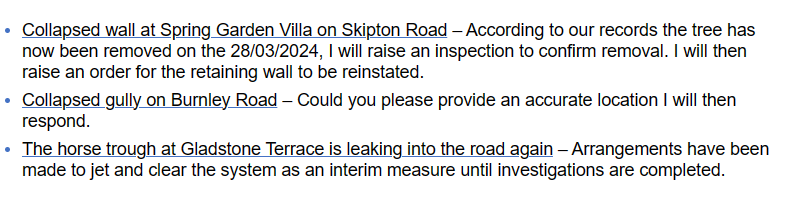 Furter response re blocked gulley on Burnley Road: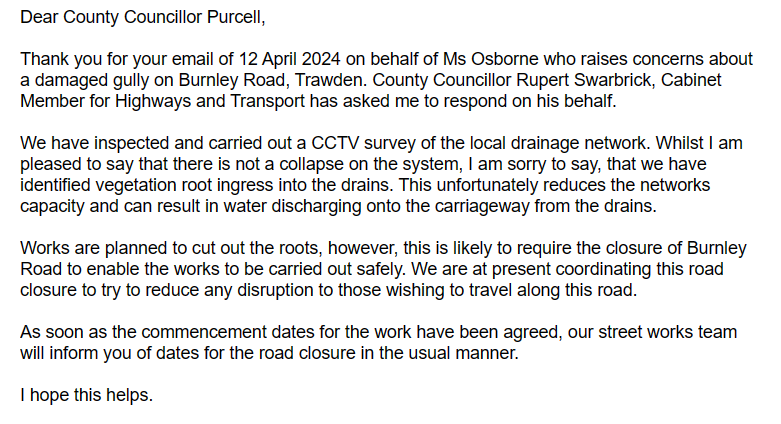 